Муниципальный Советгорода ПавловскаРЕШЕНИЕот 06 апреля 2016 года								№ 3/5.1О представлении депутатами Муниципального Совета города Павловска сведений о доходах, расходах, об имуществе и обязательствах имущественного характера, а также сведений о доходах,  расходах, об имуществе и обязательствах имущественного характера своих супруги (супруга) и несовершеннолетних детейВ соответствии с Федеральным законом от 25.12.2008  № 273-ФЗ «О противодействии коррупции»,  Федеральным законом от 06.10.2003 № 131-ФЗ  «Об общих принципах организации местного самоуправления в Российской Федерации» Муниципальный Совет города ПавловскаРЕШИЛ: 	1. Депутатам Муниципального Совета города Павловска ежегодно, начиная с 2016 года, представлять в Муниципальный Совет города Павловска сведения о доходах, расходах, об имуществе и обязательствах имущественного характера, а также сведения о доходах,  расходах, об имуществе и обязательствах имущественного характера своих супруги (супруга) и несовершеннолетних детей за отчетный год.	2. Первый отчетный год – 2015.	3. Сведения представляются в порядке и сроки, определенные решением Муниципального Совета города Павловска от 27.01.2016 № 1/1.1 «О принятии Положения о предоставлении гражданами, претендующими на замещение вакантной должности муниципальной службы, муниципальными служащими органов местного самоуправления города Павловска сведений о доходах, расходах, об имуществе и обязательствах имущественного характера, а также сведений о доходах,  расходах, об имуществе и обязательствах имущественного характера своих супруги (супруга) и несовершеннолетних детей».	4. В случае если депутат Муниципального Совета города Павловска, замещающий муниципальную должность на непостоянной основе, по основному месту работы подает своему работодателю  сведения о доходах, расходах, об имуществе и обязательствах имущественного характера, а также сведения о доходах,  расходах, об имуществе и обязательствах имущественного характера своих супруги (супруга) и несовершеннолетних детей, - в Муниципальный Совет города Павловска представляется копия этих сведений.	5. Решение вступает в силу со дня его принятия.	6. Контроль за настоящим решением возлагается на главу муниципального образования. Глава муниципального образованиягорода Павловска									В.В. Зибарев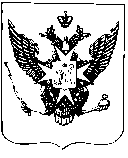 